Sie und zwei Ihrer Mitschüler beabsichtigen, nach dem Abitur eine Firma zu gründen: Private Kunden (wahrscheinlich eher ältere Mitbürger) bestellen bei Ihnen bis 10 Uhr Lebensmittel oder andere Produkte des täglichen Bedarfs, die Sie dann am selben Tag einkaufen und nachmittags ab 16 Uhr ausliefern. Um ein möglichst großes Angebot und unterschiedliche Qualitäten an Produkten bieten zu können, besorgen Sie die Lebensmittel und Produkte nach Bedarf entweder beim Hofladen, Dis-counter, im Supermarkt oder im Großhandel.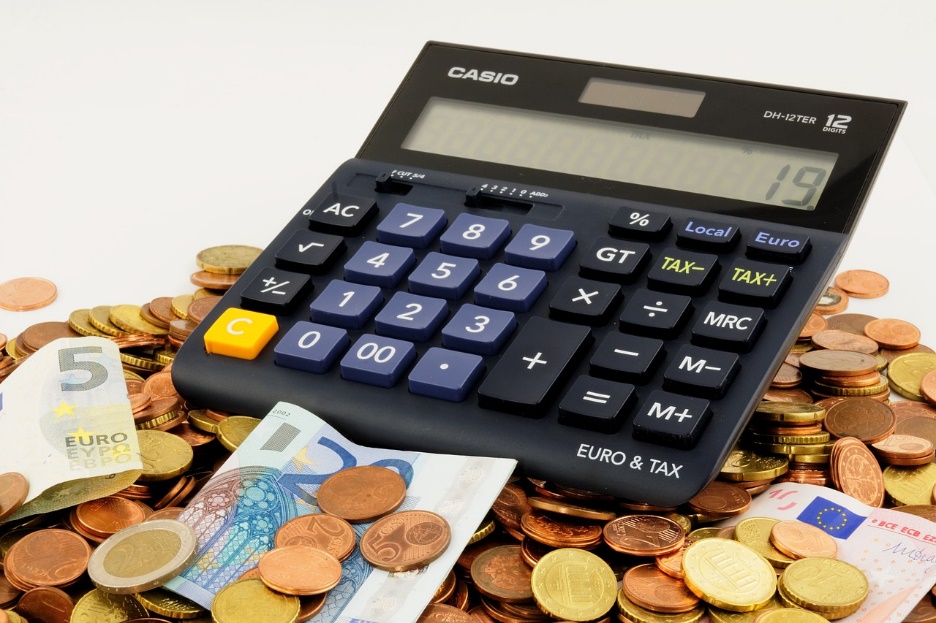 1.	Überlegen Sie sich konkrete Beispiele für Kosten, die auf Ihr Unternehmen in den ersten 12 Monaten (jeweils) zukommen werden.2.	Ordnen Sie diese Kosten dann sinnvollen Kategorien zu.3.	Geben Sie eine realistische Schätzung ab, wie hoch die Kosten der einzelnen Kategorien in den ersten 12 Monaten jeweils sein werden. Sie können zur Unterstützung auch eine Suchmaschine benutzen.4.	Geben Sie eine realistische Schätzung der Einnahmen für die ersten 12 Monate ab.5.	Beurteilen Sie Ihre finanzielle Situation am Ende jedes einzelnen Monats. Ziehen Sie daraus Ihre Schlüsse.6.	Erstellen Sie Ihren Finanzplan anschließend in einem Tabellenkalkulationsprogramm. Arbeiten Sie mit Formeln und Funktionen.